About this questionnaireAfter each election or renewal, the IPU collects factual data about the composition of the new legislature This data is published in the Parline database on national parliaments.This questionnaire is composed of 21 questions. We expect that the questionnaire should take around 8 hours to complete, depending on how easily available the information is.Parliaments are kindly requested to complete the questionnaire within one month from the date of receipt. The preferred method is to complete the questionnaire online. Alternatively, parliaments may complete the questionnaire in Word and return it to parline@ipu.org.  This questionnaire is sent to the Parline Correspondent in each parliament where an election or renewal has taken place, with copy to the parliament’s IPU Group. Parliaments that have not yet designated a Parline Correspondent are requested to do so at the earliest opportunity. For the purposes of quality control, we may contact you to seek clarifications or additional information.For all questions, please contact Ms. Addie Erwin at parline@ipu.org. NotesFor bicameral parliaments where elections/renewal took place for both chambers, please complete separate questionnaires for each chamber.Please provide information that is accurate at the date when the new legislature is convened for the first time. This is called the “inaugural session” in some parliaments.Any other supporting information can also be provided in this Notes field. If the supporting information refers to a specific question, please indicate the question number.About ParlineParline is a unique source of comprehensive, accurate and up-to-date reference information on parliaments around the world. It provides parliaments, academics, students, international organizations, the media and many other database users with a comparative perspective on the composition and working methods of parliaments. It is the official source of data for SDG indicators 5.5.1 and 16.7.1(a).Identification of your parliamentCountry: Chamber: Please provide details for the person that we can contact for further details or clarifications.Name: Job title:E-mail:Telephone:Date submitted:Are you the Parline Correspondent for your parliament/chamber?  Yes           NoData on the previous legislaturePlease indicate the start and end dates of the previous legislature:Please use the date format DD/MM/YYYY.Start date of the previous legislature: End date of the previous legislature:  Total number of laws adopted during the previous legislature: How many of the laws adopted during the previous legislature were initiated by Parliament, and how many by the Executive?Note: the combined total should typically equal the total number of laws adopted (previous question). If not, please indicate why in notes at the the end of this questionnaire.Number of laws initiated by Parliament: Number of laws initiated by the Executive: Parliamentarians in the new legislaturePlease provide information that is accurate at the date when the new legislature is convened for the first time. This is called the “inaugural session” in some parliaments.Average age of all parliamentarians (in years): Please calculate the average age of all parliamentarians to one decimal (e.g. 55.7 years) in the new legislature. Alternatively, send or attach a list of members that includes their sex and year or date of birth and the IPU will calculate figures for questions 8 and 11.Number of parliamentarians, by age and sex:Please provide the breakdown of the number of parliamentarians in each age range, at the date when the new legislature is convened for the first time. Organization of the new legislatureNumber of permanent committees in the new legislature: ____“Permanent committees” are committees that are established for the duration of the session or the legislature. They may be named in different ways, for example “standing committees”. Please do not include sub-committees. Number of permanent joint committees: ____For bicameral parliaments onlyNumber of members of parliament who are also members of the government: ____ Please count all parliamentarians who participate in the government at the national level. For example, Minister, Deputy Minister, Secretary of State, Under-Secretary, etc. Not Applicable – Cannot be a member of parliament and the government at the same timeDid a new Secretary General/Clerk take office following the election/renewal?	 Yes	 NoIf yes, please provide the following pieces of information about the new Secretary General/Clerk:Full name (First name, Family name): Sex:	 Male      Female     Other	Date of appointment/election (DD.MM.YYYY): Previous occupation of the new Secretary General/Clerk: 	Parliamentary staff	Member of parliament	Other (please explain briefly):At the most recent election/renewal, were there any changes to legal provisions to guarantee representation of certain groups in parliament? ‘Certain groups’ include women, youth, minorities, indigenous peoples, people living with disabilities, and others.To see the existing information for your parliament in Parline for this question, please check the ‘Basic Information’ section under ‘Reserved seats and quotas’ (Example: Rwanda)Provisions may feature, for example, in the Constitution, the electoral, or political parties law	 Yes      NoIf yes, please provide brief details and the source:At the most recent election/renewal, were there any changes to the voting age or age of eligibility? (Example: Italy-Senate)	 Yes	 No If yes, please provide brief details and the source:Specialized bodies in the new legislatureChairpersons of parliamentary committeesPlease provide data about the chairperson of the parliamentary committees listed below. Data is collected to report to the UN each year on SDG indicator 16.7.1a Please check "Not applicable" if one or more of the committees listed below does not exist.Please report information on the chairperson of the committee with the primary mandate to cover each topic. If a committee is co-chaired, please provide information about both chairs in the Notes section.If a committee has dual or multiple portfolios – e.g. Defence and Foreign Affairs – provide information, including the name of the committee, in the Notes section.For bicameral parliaments: please specify if any of the committees listed are joint committees of both chambers.Notes: Further information on specialized bodies for human rights, gender equality and youth in the new legislature: Does the new legislature have a functioning women’s parliamentary caucus / network for women parliamentarians?	 Yes	 NoIf Yes, please provide the following information:Name of the women’s caucus / network:Status of the caucus / network: 	 Formal	 InformalDate of creation (MM.YYYY):Contact information for the caucus / network:Phone: 	Email: 	Web site:Does the new legislature have a functioning caucus/network for young parliamentarians? 	 Yes	 NoIf Yes, please provide the following information:Name of the youth caucus / network:Status of the caucus / network: 	 Formal	 InformalDate of creation (MM.YYYY):Contact information for the caucus / network:Phone: 	Email: 	Web site:Additionally, please go to Parline, select your parliament or chamber, and review the section on Specialized Bodies.IF a new committee on human rights or gender equality, or a new women’s caucus, has been established in the new legislature (i.e. it did not exist in the previous legislature)OR the mandate of an existing committee on human rights, gender equality, or a women’s caucus has changed OR further details are available that have not yet been included in Parline for the above (see other parliamentary pages for reference)THEN please complete and submit the relevant questionnaire(s) found here: https://data.ipu.org/content/questionnaires For any questions, or in case of doubt, please contact parline@ipu.org.  NotesPlease provide any additional information that is necessary for the comprehension of the answers to the questions above. Please refer to the specific question number(s) when providing additional information.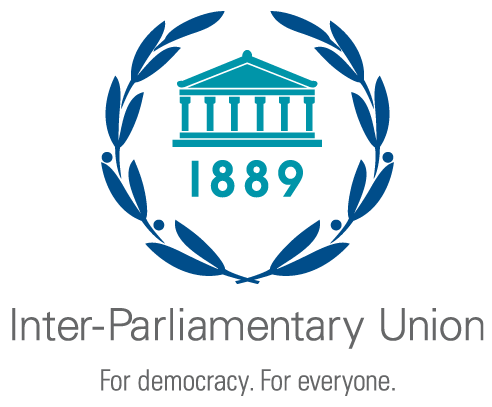 Questionnaire for parliamentsPost-election questionnaire for the Parline database Lower chamber or Unicameral parliament Upper chamberDate of the first session (convening) of the new legislaturePlease use the date format DD/MM/YYYY.Number of women parliamentarians in the new legislatureNumber of first-time parliamentarians in the new legislature“First-time parliamentarians” are those who have never been a member of any chamber of a national parliament before.Please provide the list of members of the new legislature. If the list of members is available online, please provide the URL. Please provide the list of members of the new legislature. If the list of members is available online, please provide the URL. Full name (First name, Family name)GenderDate of birth (DD.MM.YYYY)Youngest parliamentarian Male      Female     Other	Oldest parliamentarian Male      Female     Other	18-2021-3031-4041-4546-5051-6061-7071-8081-9091 and overTotal per sexMaleFemaleOtherTotal per age intervalCommitteeName of committee chairperson(First name, Family name)Date of birth(DD/MM/YYYY)SexPolitical affiliationJoint? (for bicameral parliaments only)Not applicable (committee does not exist)Foreign affairs Male  Female Other Majority Opposition Independent N/ADefence Male  Female Other Majority Opposition Independent N/AFinance Male  Female Other Majority Opposition Independent N/AHuman rights Male  Female Other Majority Opposition Independent N/AGender equality Male  Female Other Majority Opposition Independent N/AYouth  Male  Female Other Majority Opposition Independent N/AName of the body Number of membersContact information Human rightsTotal:Men:Women:Other:Phone: 	Email: 	Web site for the committee/body: 	Gender equality Total:Men:Women:Other:Phone: 	Email: 	Web site for the committee/body: 	YouthTotal:Men:Women:Other:Phone: 	Email: 	Web site for the committee/body: 	